В связи с поступившим заявлением граждан о предварительном согласовании предоставления земельного участка, Палата имущественных и земельных отношений Пестречинского муниципального района Республики Татарстан, в соответствии со статьей 39.18 Земельного Кодекса Российской Федерации, информирует о предварительном согласовании предоставления в собственность для индивидуального жилищного строительства из земель населенных пунктов, следующего земельного участка: Заинтересованные лица в приобретение вышеуказанного земельного участка, имеют право подавать заявления о намерении участвовать в аукционе. Заявления  подаются лично либо представителем по доверенности на бумажном носителе или  в электронном виде (заявление должно быть заверено электронно-цифровой подписью  ЭЦП) по адресу: pizo.pestrecy@tatar.ru  в течение тридцати дней со дня опубликования извещения. Дата начала приема заявлений: 03.03.2023 года. Дата окончания приема заявлений:  04.04.2023 года. Ознакомиться со схемой расположения земельного участка, а также подать заявку возможно в в рабочие время с 8-00 до 17-00 часов по адресу: РТ, Пестречинский муниципальный район, с.  Пестрецы, ул. Советская, д.34, 2-ой этаж, приемная Палаты имущественных и земельных отношений РТ, (каб. №3). Тел.8(84367)3-04-76.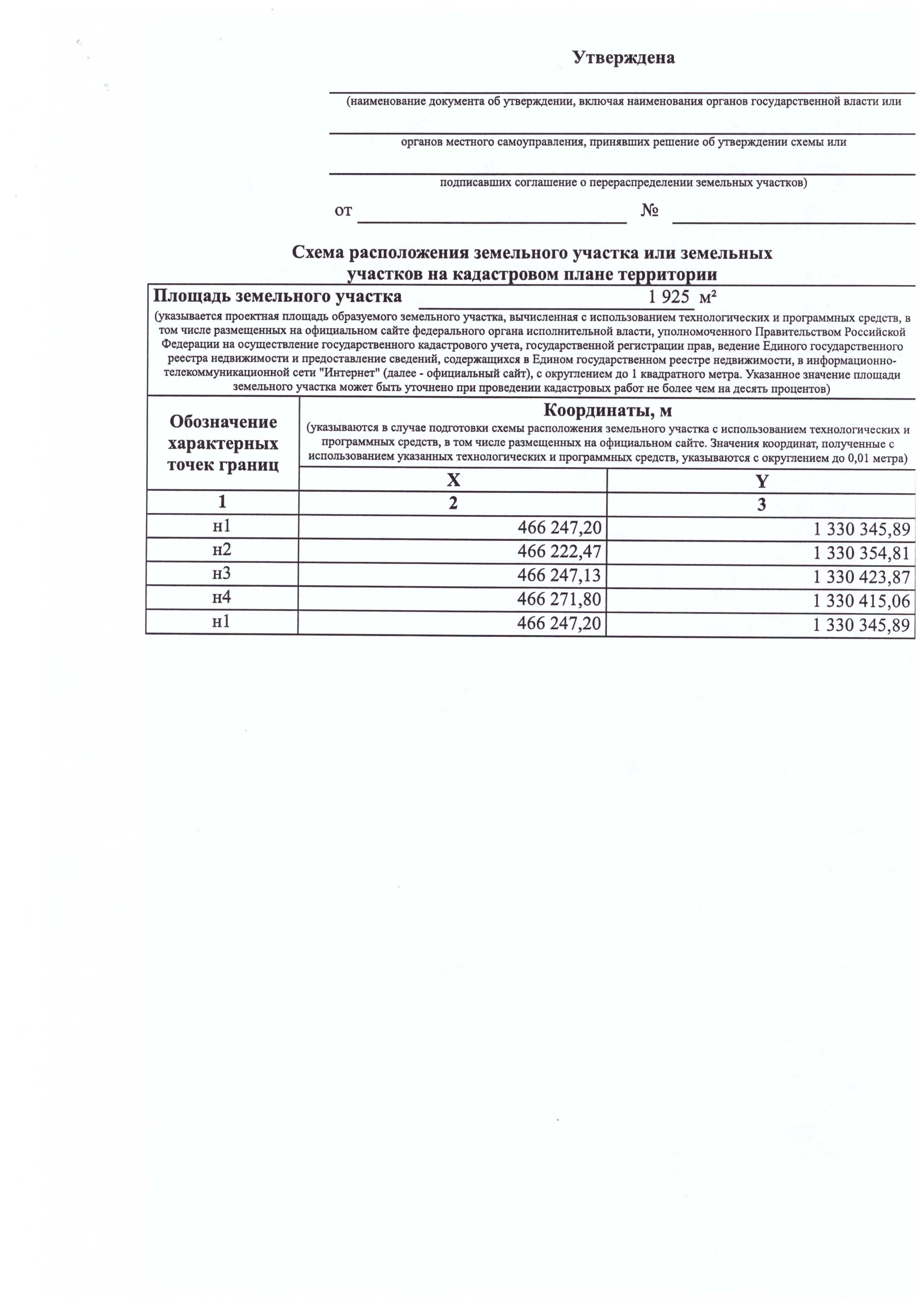 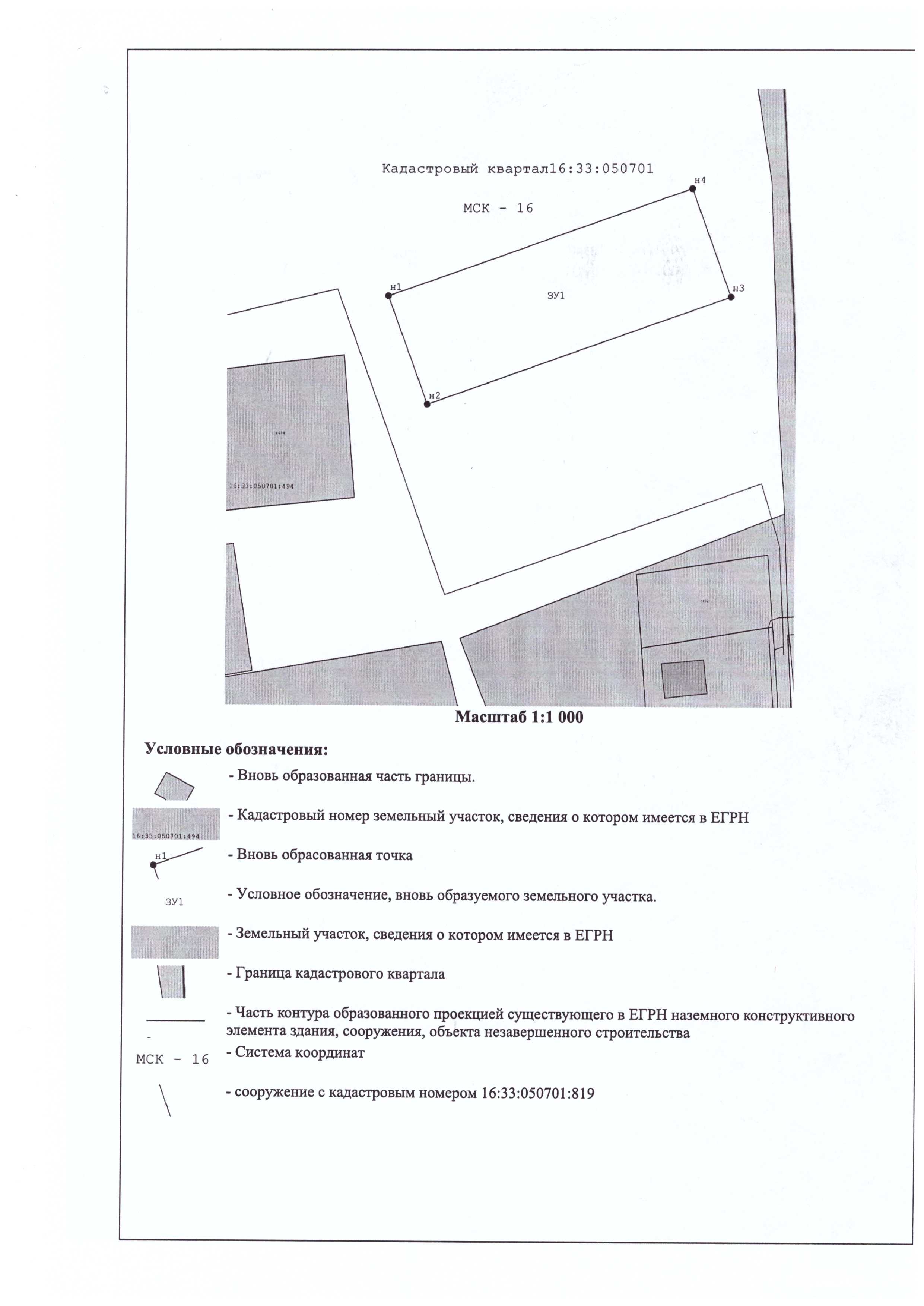 № п/пМестоположение земельного участкаКатегория/ Разрешенное использование земельного участкаПлощадь, кв.м.Кадастровый квартал1РТ, Пестречинский муниципальный район, Кулаевское   сельское поселение, с. АрышхаздаЗемли населенных пунктов/для индивидуального жилищного строительства192516:33:050701: